Протоколот 24 октября 2023 годао проведении районного этапа областного конкурса на лучшую организацию работы по обучению детей основам безопасности дорожного движения в образовательной организации «Дорога без опасности»Цель Конкурса - активизация деятельности образовательных учреждений по обучению детей правилам безопасного поведения на дорогах и профилактике детского дорожно-транспортного травматизма, повышение уровня подготовки обучающихся общеобразовательных учреждений в области безопасности дорожного движения. Задачи:формирование у обучающихся навыков безопасного поведения на улице; сокращение детского дорожно-транспортного травматизма;обобщение и распространение современных педагогических технологий, опыта наиболее эффективной работы по организации образовательного процесса в области безопасности дорожного движения;повышение эффективности урочных и внеурочных занятий по обучению детей безопасности на улицах и дорогах, расширение внеурочной работы и дополнительного образования детей по профилактике ДДТТ;организация методической помощи педагогам общеобразовательных учреждений, родителям и общественным организациям по вопросам профилактики детского дорожно-транспортного травматизма;развитие форм сотрудничества и взаимодействия педагогических коллективов образовательных учреждений с родителями, подразделениями ГИБДД, транспортными предприятиями, общественными организациями по профилактике детского дорожно-транспортного травматизма;укрепление учебно-материальной базы по изучению правил дорожного движения, включая создание уголков по дорожной безопасности, учебных кабинетов, площадок, автогородков.В заседании приняли участие: 3 ОО, 5 человека из них:- 5 педагогов;Из следующих образовательных учреждений района:-МБОУ Пристанционная; -МАОУ Кирсановская СОШ;-МБУ ДО Тоцкий ДДТ. По итогам проведения конкурса места распределились следующим образом:1 место - МБОУ Пристанционная ООШ.2 место - МАОУ Кирсановская СОШ;3 место - МБУ ДО Тоцкий ДДТ.Решение: - победителей районного этапа областного конкурса на лучшую организацию работы по обучению детей основам безопасности дорожного движения в образовательной организации «Дорога без опасности» отправить на региональный этап конкурса.Замечания:- низкая активность, не все образовательные организации, отряды ЮИД приняли участие в районном этапе областного конкурса на лучшую организацию работы по обучению детей основам безопасности дорожного движения в образовательной организации «Дорога без опасности». Рекомендации:-активизировать работу ОУ района;- внимательно читать положение конкурса:-тщательно продумывать методический материал, конспекты, беседы, лекции.  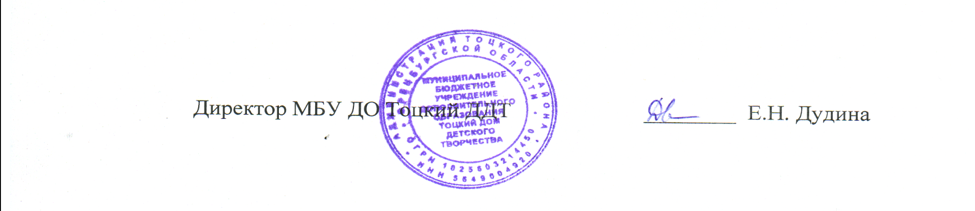 Исполнитель:Кирдяшева К.А., методист МБУ ДО Тоцкий ДДТТел.: 2-19-14